Karty pracy na 1 miesiąc zdalnego nauczania: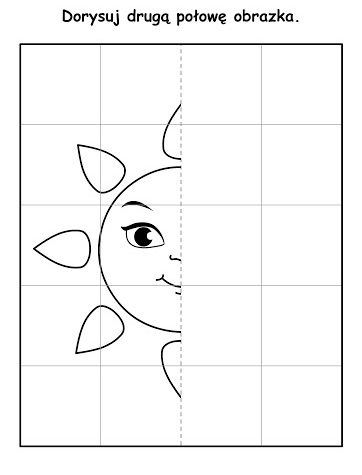 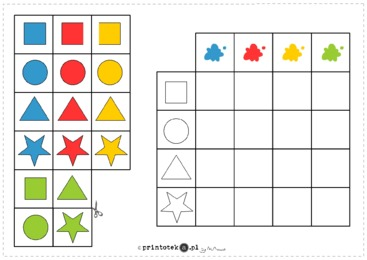 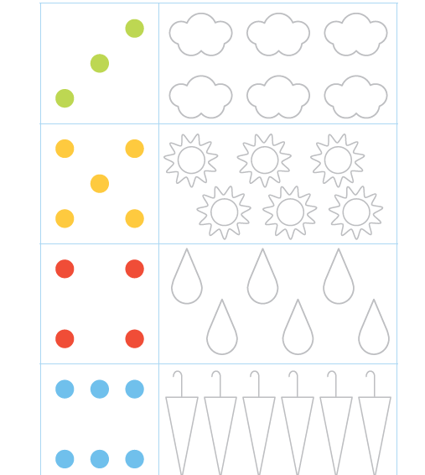 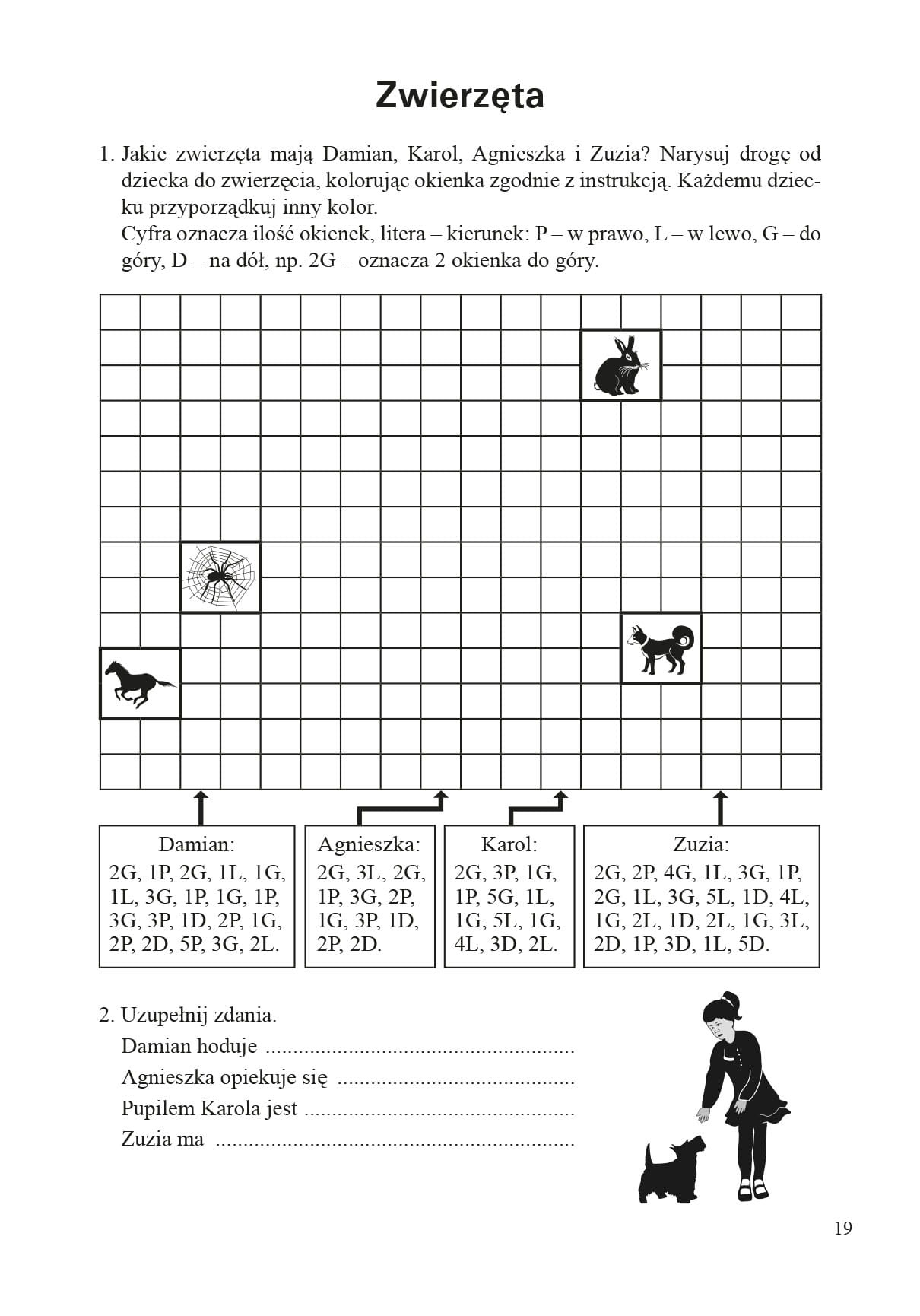 